ClassBiologyChemistryPhysicsWorking Scientifically2Plants Identify, classify and describe their basic structure. Animals and humansIdentify, classify and observe.Materials Identify, name, describe, classify, compare properties and changes.Seasonal ChangesObserve seasonal changes.Observe changes across the four seasons  Observe and describe weather associated with the seasons and how day length varies.Across all year groups scientific knowledge and skills should be learned by working scientifically. (This is documented in the Essentials for progress section.)Across all year groups scientific knowledge and skills should be learned by working scientifically. (This is documented in the Essentials for progress section.)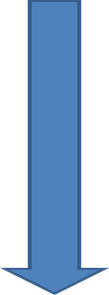 Across all year groups scientific knowledge and skills should be learned by working scientifically. (This is documented in the Essentials for progress section.)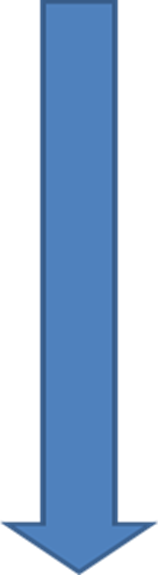 Across all year groups scientific knowledge and skills should be learned by working scientifically. (This is documented in the Essentials for progress section.)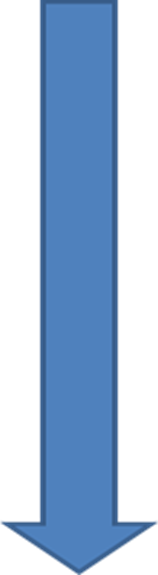 3Plants Observe and describe growth and conditions for growth. Animals and humans Look at growth, basic needs, exercise, food and hygiene.Materials Look at the practical uses of everyday materials.Forcescompare how things move on different surfaces  Seasonal ChangesObserve seasonal changes.Observe changes across the four seasons  Observe and describe weather associated with the seasons and how day length varies.Across all year groups scientific knowledge and skills should be learned by working scientifically. (This is documented in the Essentials for progress section.)Across all year groups scientific knowledge and skills should be learned by working scientifically. (This is documented in the Essentials for progress section.)Across all year groups scientific knowledge and skills should be learned by working scientifically. (This is documented in the Essentials for progress section.)Across all year groups scientific knowledge and skills should be learned by working scientifically. (This is documented in the Essentials for progress section.)4Plants Observe and describe growth and conditions for growth. Habitats Look at the suitability of environments and at food chains.Animals and humans Investigate differences.Materials Look at the practical uses of everyday materials.LightLook at sources and reflections. Earth and space Observe seasonal changes.ElectricityElectricity Look at appliances and circuits.Safety with electricityAcross all year groups scientific knowledge and skills should be learned by working scientifically. (This is documented in the Essentials for progress section.)Across all year groups scientific knowledge and skills should be learned by working scientifically. (This is documented in the Essentials for progress section.)Across all year groups scientific knowledge and skills should be learned by working scientifically. (This is documented in the Essentials for progress section.)Across all year groups scientific knowledge and skills should be learned by working scientifically. (This is documented in the Essentials for progress section.)7Animals and humansLook at nutrition, transportation of water and nutrients in the body, and the muscle and skeleton system of humans and animals. Look at teeth.LightLook at sources, seeing, reflections and shadowsRecognise that light appears to travel in straight lines use the idea that light travels in straight lines to explain that objects are seen because they give out or reflect light into the eyeRocksCompare and group together different kinds of rocks on the basis of their appearance and simple physical properties Describe in simple terms how fossils are formed when things that have lived are trapped within rockRecognise that soils are made from rocks and organic matter.Across all year groups scientific knowledge and skills should be learned by working scientifically. (This is documented in the Essentials for progress section.)Across all year groups scientific knowledge and skills should be learned by working scientifically. (This is documented in the Essentials for progress section.)Across all year groups scientific knowledge and skills should be learned by working scientifically. (This is documented in the Essentials for progress section.)Across all year groups scientific knowledge and skills should be learned by working scientifically. (This is documented in the Essentials for progress section.)8PlantsLook at the function of parts of flowering plants, requirements of growth, water transportation in plants, life cycles and seed dispersal. Evolution and inheritance LightExplain that we see things because light travels from light sources to our eyes or from light sources to objects and then to our eyes Use the idea that light travels in straight lines to explain why shadows have the same shape as the objects that cast them.ForcesLook at contact and distant forces, attraction and repulsionDescribe magnets as having two poles predict whether two magnets will attract or repel each other, depending on which poles are facing. Looks at poles, attractions and repulsionLook at gravity and dragLook at gears, pulleys and levers.Across all year groups scientific knowledge and skills should be learned by working scientifically. (This is documented in the Essentials for progress section.)Across all year groups scientific knowledge and skills should be learned by working scientifically. (This is documented in the Essentials for progress section.)Across all year groups scientific knowledge and skills should be learned by working scientifically. (This is documented in the Essentials for progress section.)Across all year groups scientific knowledge and skills should be learned by working scientifically. (This is documented in the Essentials for progress section.)9Animals and humansLook at nutrition, transportation of water and nutrients in the body, and the muscle and skeleton system of humans and animals. Look at the digestive system in humans. Evolution and inheritance Look at changes to the human skeleton over time. All living things Look at the life cycle of animals and plants.MaterialsExamine the properties of materials using various tests. Look at solubility and recovering dissolved substances. Separate mixtures. Examine changes to materials that create new materials that are usually not reversible.ElectricityIdentify common appliances that run on electricity  Construct a simple series electrical circuit, identifying and naming its basic parts, including cells, wires, bulbs, switches and buzzers Identify whether or not a lamp will light in a simple series circuit, based on whether or not the lamp is part of a complete loop with a battery Recognise that a switch opens and closes a circuit and associate this with whether or not a lamp lights in a simple series circuit Earth and space Look at the movement of the Earth and the Moon.Explain day and night.Describe the movement of the Earth, and other planets, relative to the Sun in the solar systemAcross all year groups scientific knowledge and skills should be learned by working scientifically. (This is documented in the Essentials for progress section.)Across all year groups scientific knowledge and skills should be learned by working scientifically. (This is documented in the Essentials for progress section.)Across all year groups scientific knowledge and skills should be learned by working scientifically. (This is documented in the Essentials for progress section.)Across all year groups scientific knowledge and skills should be learned by working scientifically. (This is documented in the Essentials for progress section.)10All living thingsIdentify and name plants and animals' Look at the life cycle of animals and plants. Look at the effect of diet, exercise and drugs.Materials Look at solubility and recovering dissolved substances.Separate mixturesExamine changes to materials that create new materials that are usually not reversible.Sound Look at sources, vibration, volume and pitch Earth and space Describe the Sun, Earth and Moon as approximately spherical bodiesUse the idea of the Earth’s rotation to explain day and night and the apparent movement of the sun across the sky.Across all year groups scientific knowledge and skills should be learned by working scientifically. (This is documented in the Essentials for progress section.)Across all year groups scientific knowledge and skills should be learned by working scientifically. (This is documented in the Essentials for progress section.)Across all year groups scientific knowledge and skills should be learned by working scientifically. (This is documented in the Essentials for progress section.)Across all year groups scientific knowledge and skills should be learned by working scientifically. (This is documented in the Essentials for progress section.)11Evolution and InheritanceLook at the human circulatory system. Evolution and inheritance Look at resemblance in offspring. Look at changes in animals over time. Look at adaptation to environments. Look at differences in offspring. Look at adaptation and evolutionAll living thingsLook at classification of plants, animals and micro-organisms.Look at classification keysAll living thingsLook at classification of plants, animals and microorganisms. Look at the effect of diet, exercise and drugs.Electricity Look at circuits, the effect of the voltage in cells and the resistance and conductivity of materials.Use recognised symbols when representing a simple circuit in a diagram.Compare and give reasons for variations in how components function, including the brightness of bulbs, the loudness of buzzers and the on/off position of switchLightExplain that we see things because light travels from light sources to our eyes or from light sources to objects and then to our eyes Use the idea that light travels in straight lines to explain why shadows have the same shape as the objects that cast them.Across all year groups scientific knowledge and skills should be learned by working scientifically. (This is documented in the Essentials for progress section.)Across all year groups scientific knowledge and skills should be learned by working scientifically. (This is documented in the Essentials for progress section.)Across all year groups scientific knowledge and skills should be learned by working scientifically. (This is documented in the Essentials for progress section.)Across all year groups scientific knowledge and skills should be learned by working scientifically. (This is documented in the Essentials for progress section.)